October 24, 2017- The Catholic Watchmen- St. John the Baptist Catholic ChurchFr. Steven Hoffman- Praying with Persistence and Devotion to Jesus, Mary and JosephPrayer is more than just thinking, it is our whole self that praysNeed to pray at all times, at least dailyStruggle is the persistence, we need encouragement to pray everyday1. We desire to be like Jesus, Jesus went off to pray, we pray to know that we are Sons of God, it keeps us open to God’s love, which becomes the source of our stability2. Prayer opens us to God’s merciful love, helps to respond from a place of grace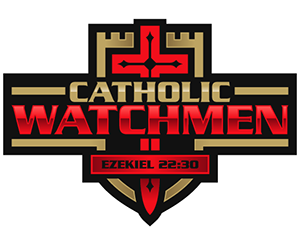 3. Prayer keeps us connected to God as a source of strength4. Prayer helps us be transformed in Christ, through Him, with Him, in HimJoseph and Mary examples of holinessJoseph surrenders his will to God, as we mustMary is a gift to us as a motherMary guides us through the mysteries of the rosary to be men more like ChristReflections on the rosary which gives us that encouragement on the road to HolinessReflection QuestionsHow was your summer? What was a great blessing? What was a challenge?What was a take away from the video for you?How can you be more persistent in your prayer life? Do have a strategy that helps you persevere in prayer?  